      No. 029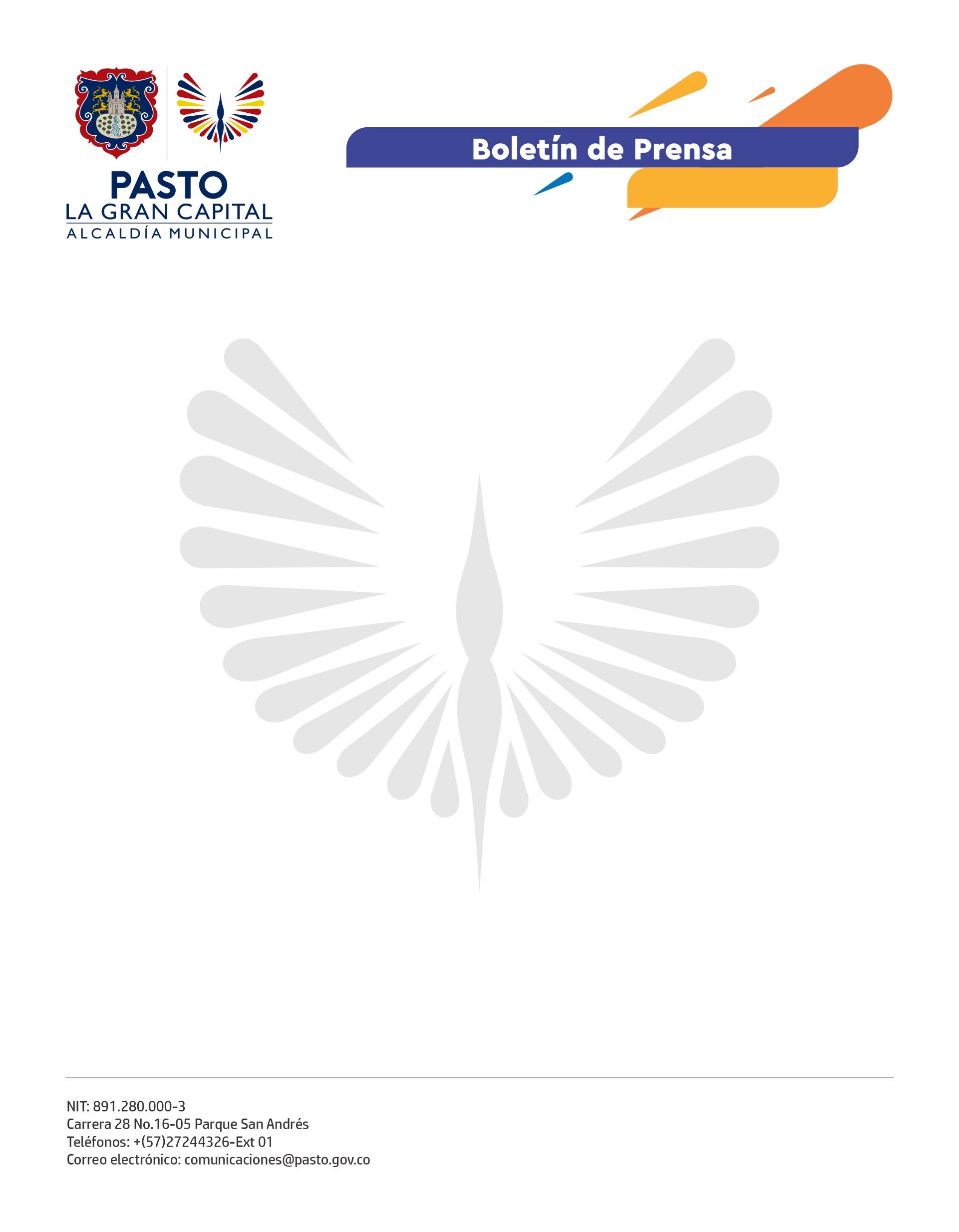 16 de enero de 2022EL PROGRAMA 'BICIDESTREZAS' LLEGÓ A PASTO PARA PROMOVER EL USO SEGURO DE LA BICICLETA Y PREVENIR SINIESTROS VIALES ENTRE LOS CICLISTASCon el propósito de mejorar los conocimientos y habilidades para la conducción segura de la bicicleta, la Secretaría de Tránsito y Transporte, con apoyo de la Agencia Nacional de Seguridad Vial, inició en Pasto el programa 'Bicidestrezas'.A través de esta iniciativa, se busca capacitar a los ciclistas para mitigar riesgos de siniestros de tránsito y perfeccionar destrezas en materia de equilibrio, control y capacidad para realizar señales manuales, entre otras; así lo explicó el formador de este programa, José Reveló."Junto a los peatones, los ciclistas son los actores más vulnerables en la vía, por eso, estas jornadas buscan promover comportamientos seguros al hacer uso de este vehículo que, en el último tiempo, incrementó el número de usuarios en Pasto y el resto del país", precisó. Gracias a estas acciones, que durante el fin de semana se realizaron en la plazoleta de la Avenida Santander, Plaza del Carnaval y parque de San Felipe, los ciclistas de 'La Gran Capital' recibieron un diagnóstico del estado mecánico de su bicicleta para verificar frenos, cadena y llantas."Aunque en la ciudad cada vez somos más las personas que nos subimos a la bicicleta como una alternativa para transportarnos, muchas veces no tenemos el conocimiento para su conducción adecuada. Por eso, estos espacios son importantes para aprender y educarnos como ciclistas", indicó el biciusuario Ricardo Ramírez. Según datos de la Agencia Nacional de Seguridad Vial, a 30 de noviembre de 2021, en Colombia fallecieron 415 ciclistas en accidentes de tránsito, mientras que en Pasto 2 de estos actores viales perdieron la vida el año pasado.